Программа лекционно-практического интенсива «VR-DAYS»15 – 17 марта 2018 г.Место проведения: Стерлитамакский филиал Башкирского государственного университета (г. Стерлитамак, пр. Ленина, 49, главный корпус, коворкинг)За три учебных дня каждый участник интенсива под руководством специалистов лидерского проекта АСИ «Кибер Россия» (г. Москва, www.киберроссия.рф) создаст свое мобильное приложение, использующее технологию дополненной реальности (AR) с использованием Unity3D и Vuforia. Данное приложение будет работать на мобильных устройствах с операционными системами Android и IOS. Таким образом, любой участник интенсива гарантированно получит работающий проект на своем мобильном устройстве (современном телефоне или планшете).В качестве приложения будет предложено разработать игру на одной из популярных механик (tower defence). Это упростит постановку задачи и позволит участникам сконцентрироваться на достижении результата.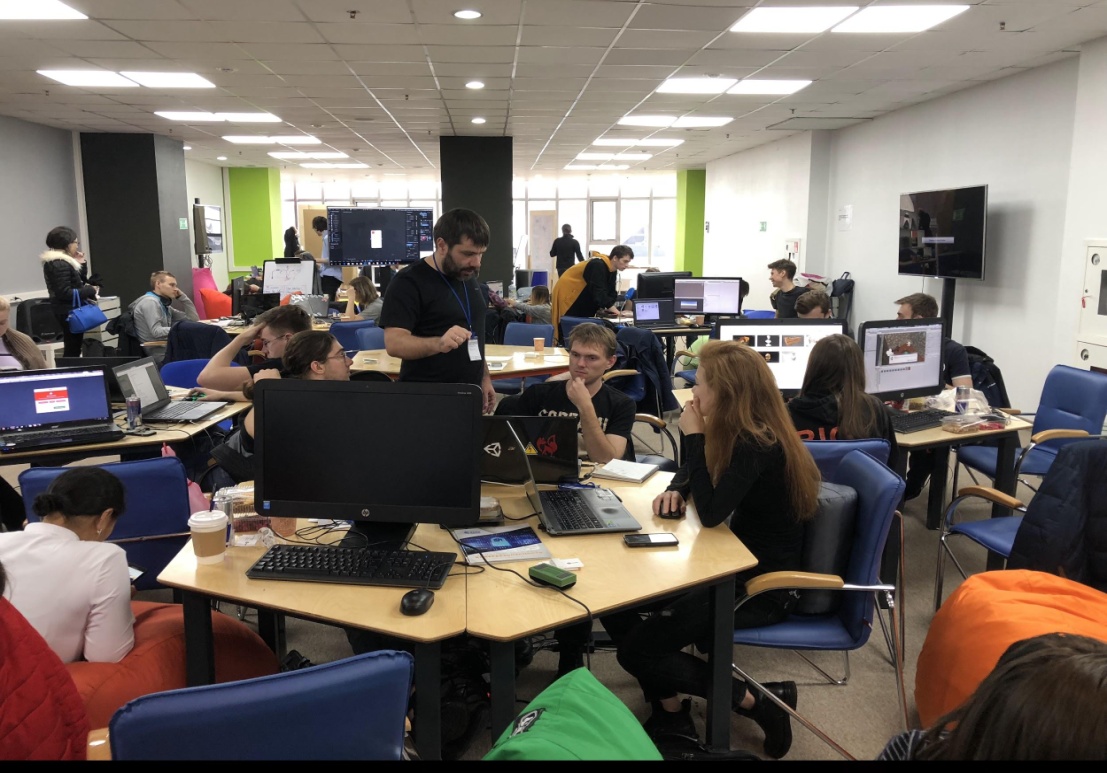 Ежедневная разработка приложения будет состоять из двух этапов:Разбор и анализ результатов предыдущего дня. Внесение необходимых корректив. Формирование повестки текущего дня и постановка задач. Ознакомление с необходимым лекционным материалом.Самостоятельная работа участников интенсива под контролем преподавателей «Кибер Россия». К концу дня каждый участник должен самостоятельно выполнить дневной план работ.План работ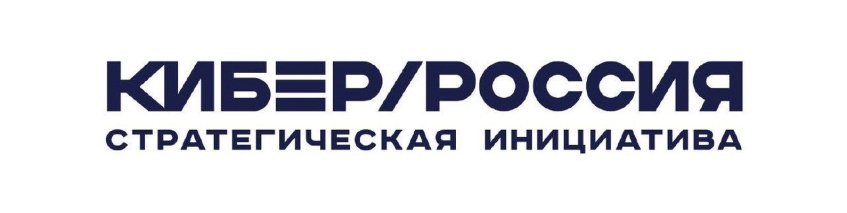 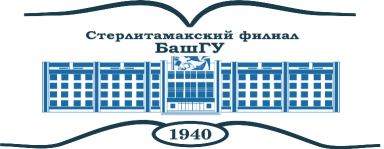 ##НаименованиеДлительность (мин)15 марта (10:00 – 18:00)15 марта (10:00 – 18:00)15 марта (10:00 – 18:00)1Презентация программы и учебных модулей602Постановка задачи на разработку приложения. Roadmap.453Постановка задачи на текущий день304Введение в 3D моделирование, среду Blender1355Практическая часть21016 марта (10:00 – 18:00)16 марта (10:00 – 18:00)16 марта (10:00 – 18:00)1Разбор предыдущего дня. Постановка задачи на текущий день.602Введение в Unity1203Введение в программирование на C#1204Практическая часть18017 марта (10:00 – 18:00)17 марта (10:00 – 18:00)17 марта (10:00 – 18:00)1Разбор предыдущего дня. Постановка задачи на текущий день.302Способы и подходы к решению задачи. Unity. Blender.903Практическая часть2704Завершение разработки. Сборка и отладка.605Завершение интенсива. Подведение итогов.30